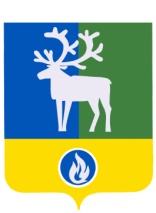 СЕЛЬСКОЕ ПОСЕЛЕНИЕ ПОЛНОВАТБЕЛОЯРСКИЙ РАЙОНХАНТЫ-МАНСИЙСКИЙ АВТОНОМНЫЙ ОКРУГ – ЮГРААДМИНИСТРАЦИЯ СЕЛЬСКОГО ПОСЕЛЕНИЯ ПОСТАНОВЛЕНИЕот  15 июня  2012 года                                                                                                           №  63О внесении изменений   в постановление главы  сельского поселения Полноват от 14 апреля 2008 года № 23 и отдельные постановления главы  сельского поселения Полноват, администрации  сельского поселения Полноват		  В соответствии с Законом Ханты-Мансийского автономного округа – Югры от            28 декабря 2007 года № 201-оз «О гарантиях осуществления полномочий депутата, члена выборного органа местного самоуправления, выборного должностного лица местного самоуправления в Ханты-Мансийском автономном округе – Югре», постановлением Правительства Ханты-Мансийского автономного округа – Югры от 24 декабря 2007 года     № 333-п «О нормативах формирования расходов на оплату труда депутатов, выборных должностных лиц местного самоуправления, осуществляющих свои полномочия на постоянной основе, и муниципальных служащих в Ханты-Мансийском автономном округе – Югре», со статьей  32 устава сельского поселения Полноват  п о с т а н о в л я ю: 	  1.  Внести в постановление главы  сельского поселения Полноват  от 14 апреля 2008 года  № 23 «Об утверждении Положения о размерах ежемесячных и иных дополнительных выплат и  порядке их осуществления  выборному должностному лицу местного самоуправления сельского поселения Полноват, замещающему муниципальную должность на постоянной основе» следующие изменения:1) в преамбуле слова «пунктом 7 статьи 21» заменить словами «статьёй 23»;2) дополнить пунктом 1.1 следующего содержания: 	«1.1. Опубликовать настоящее постановление  в газете «Белоярские вести».»;3)  пункт 2  изложить в следующей редакции:«2. Настоящее  постановление  вступает в силу  после его  официального опубликования, но не ранее вступления в силу изменений и дополнений в устав   сельского поселения Полноват, принятых  решением  Совета депутатов сельского поселения Полноват от 02 апреля 2008 года № 5, и распространяется на    правоотношения,   возникшие с 01 января 2008 года.»;	4) пункт 4 изложить в следующей редакции: «4. Контроль за выполнением постановления возложить на…».2.  Внести в Положение о размерах ежемесячных и иных дополнительных выплат и  порядке их осуществления  выборному должностному лицу местного самоуправления сельского поселения Полноват, замещающему муниципальную должность на постоянной основе, утвержденное постановлением главы сельского поселения Полноват от 14 апреля 2008 года № 23 «Об утверждении Положения о размерах ежемесячных и иных дополнительных выплат и  порядке их осуществления  выборному должностному лицу местного самоуправления сельского поселения Полноват, замещающему муниципальную должность на постоянной основе», следующие изменения:	1) в преамбуле слова «пунктом 7 статьи 21» заменить словами «статьёй 23»;	2) в пункте 3.3 раздела 3 «Ежемесячная процентная надбавка за работу со сведениями, составляющими государственную тайну» слово «главы» заменить словом       «администрации»;3) в разделе 4 «Премии за выполнение особо важных и сложных заданий, к юбилейным датам и праздничным дням»:а) наименование изложить в  следующей редакции:  «4. Премии за выполнение особо важных и сложных заданий»;б) в пункте  4.1 слова «, к юбилейным датам и праздничным дням» исключить;в) пункт 4.2 изложить в следующей редакции:«4.2. Премии за выполнение особо важных  и сложных заданий могут быть выплачены по распоряжению администрации сельского поселения Полноват,  а также на основании нормативно-правовых актов Губернатора Ханты-Мансийского автономного округа – Югры (администрации Белоярского района) о выделении из средств бюджета Ханты-Мансийского автономного округа – Югры (Белоярского района) поощрений и грантов Белоярскому району и (или) сельскому поселению Полноват.»;г) пункт 4.4  изложить в  следующей редакции:  «4.4. Премия выплачивается за счет фонда оплаты труда, в пределах утвержденных ассигнований по смете лицу, замещающему муниципальную должность сельского поселения Полноват, состоящему в списочном составе на дату издания распоряжения администрации сельского поселения Полноват, за исключением лица, замещающего муниципальную должность сельского поселения Полноват, находящегося в отпуске без сохранения денежного содержания свыше 30 дней,  в том числе по уходу за ребенком.»; 4) раздел 5 «Ежемесячная процентная надбавка за работу в районах Крайнего Севера и приравненных к ним местностях»   признать утратившим силу;	5) раздел 6 «Районный  коэффициент за работу в районах Крайнего Севера и приравненных к ним местностях»  признать утратившим силу;6) дополнить разделом 6.1 «Ежемесячная (персональная) выплата за сложность, напряженность и высокие достижения в работе» следующего содержания:«6.1. Ежемесячная (персональная) выплата за сложность, напряженность и высокие достижения в работеЛицу, замещающему муниципальную должность сельского поселения Полноват, может устанавливаться стимулирующая ежемесячная (персональная) выплата за сложность, напряженность и высокие достижения в работе в размере до 100 процентов от денежного вознаграждения.»;	7) дополнить разделом 6.2  «Премия  по результатам  работы за квартал» следующего содержания:      «6.2. Премия  по результатам  работы за  квартал6.2.1. Премия по результатам  работы за  квартал  выплачивается  согласно распоряжению администрации сельского поселения Полноват.   Премия по результатам  работы за  квартал  выплачивается в размере до одного месячного фонда оплаты труда.    Премия по результатам  работы за  квартал  выплачивается за счет фонда оплаты труда.   В случае  экономии фонда оплаты труда размер  премии  по результатам  работы за квартал максимальными размерами не ограничивается.             Размер премии определяется главой сельского поселения Полноват.	Премия выплачивается по результатам  работы за  I, II, III кварталы – в квартале, следующим за прошедшим, по итогам работы за IV квартал – до 31 декабря  текущего года.    6.2.2. Премия по результатам  работы за  квартал  выплачивается за фактически отработанное время в текущем квартале.   6.2.3.  В отработанное время в текущем квартале для расчета размера премии включаются периоды нахождения лица, замещающего муниципальную должность сельского поселения Полноват, на профессиональной подготовке, переподготовке, повышении квалификации или стажировке, в служебной командировке, а также время работы по табелю учета рабочего времени.6.2.4. Премия по результатам  работы за  квартал выплачивается лицу,  замещающему муниципальную должность сельского поселения Полноват, состоящему в списочном составе на дату издания распоряжения администрации сельского поселения Полноват о выплате премии по результатам работы за квартал. Премия по результатам работы за квартал выплачивается за фактически отработанное время также лицу, замещающему муниципальную должность сельского поселения Полноват, проработавшему неполный квартал по причинам, указанным в пункте 7.7 настоящего Положения. Лицу, замещающему муниципальную должность сельского поселения Полноват, прекратившему свои полномочия по основаниям, не указанным в пункте 7.7 настоящего  Положения, премия по результатам работы за квартал не выплачивается.    8)  раздел 7 «Премия  по результатам работы за год» изложить в следующей редакции:  	«7.  Премия  по результатам работы за год7.1. Премия по результатам работы за год является составной частью денежного содержания лица, замещающего муниципальную должность сельского поселения Полноват, и выплачивается в порядке, установленном настоящим Положением.7.2. Премия по результатам работы за год может быть выплачена согласно распоряжению администрации сельского поселения Полноват не позднее первого квартала, следующего за отчетным годом.7.3. Премия по результатам работы за год выплачивается в размере до двух с половиной месячных фондов оплаты труда и  определяется из расчета  суммы средств, направляемых для выплаты денежного вознаграждения из расчета на год, установленного решением Совета депутатов сельского поселения Полноват, и выплат, установленных  в  разделах  2 - 6.2  настоящего Положения и иных выплат, предусмотренных муниципальными правовыми актами сельского поселения Полноват, деленных на  12 и умноженных на  размер премии, определенный главой сельского поселения Полноват.7.4. Премия выплачивается за счет фонда оплаты труда.7.5. Размер премии определяется главой сельского поселения Полноват.7.6. Премия выплачивается лицу, замещающему муниципальную должность сельского поселения Полноват, которое состояло в списочном составе полный календарный год.7.7. Премия выплачивается  также лицу, замещающему муниципальную должность  сельского поселения Полноват, проработавшему неполный календарный год по следующим причинам:1) в случае избрания на муниципальную должность сельского поселения Полноват в текущем календарном году;2) в связи с прекращением полномочий по истечении установленного срока их действия;3) в связи с досрочным прекращением полномочий в случаях, установленных  Федеральным законом от 06 октября 2003 года № 131-ФЗ «Об общих принципах  организации местного самоуправления в Российской Федерации»;4)  в связи с выходом на пенсию.7.8. Премия выплачивается за фактически отработанное время в календарном году.Лицу, замещающему муниципальную должность сельского поселения Полноват, прекратившему свои полномочия по основаниям, не указанным в пункте 7.7 настоящего  Положения,  премия  по результатам работы за год не выплачивается.7.9. В отработанное время в календарном году для расчета размера премии включаются периоды нахождения лица, замещающего муниципальную должность сельского поселения Полноват, на профессиональной подготовке, переподготовке, повышении квалификации или стажировке, в служебной командировке, а также время работы по табелю учета рабочего времени.»;9) пункт 8.2  раздела 8 «Единовременная выплата при предоставлении ежегодного оплачиваемого отпуска» изложить в следующей редакции:«8.2. Единовременная  выплата при предоставлении ежегодного оплачиваемого отпуска  устанавливается в размере двух месячных фондов оплаты труда,  и определяется из расчета  суммы средств, направляемых для выплаты денежного  вознаграждения из расчета на год, установленного  решением Совета депутатов сельского поселения Полноват,  выплат, установленных в    разделах  2 - 7 настоящего Положения, и иных  выплат, предусмотренных муниципальными правовыми актами сельского поселения Полноват, фактически выплаченных за 12 календарных месяцев, предшествующих   выплате,  деленных  на 12 и умноженных на 2.».3. Внести в постановление главы  сельского поселения Полноват от 27 мая 2008 года № 45 «О внесении изменения в Положение о размерах ежемесячных и иных дополнительных выплат и порядке их осуществления выборному  должностному лицу местного самоуправления сельского поселения Полноват, замещающему муниципальную должность на постоянной основе» следующие изменения:          1) дополнить пунктом 1.1 следующего содержания:           «1.1. Опубликовать настоящее постановление в газете «Белоярские вести».»;2) в пункте 2 слова  «со дня его подписания» заменить словами «после его официального опубликования».4. Внести в постановление главы  сельского поселения Полноват от 18 июня 2008 года № 49 «О внесении изменения в Положение  о  размерах  ежемесячных и иных дополнительных выплат  и порядке их осуществления выборному должностному лицу местного самоуправления сельского поселения Полноват, замещающему муниципальную должность на постоянной основе» следующие изменения:          1) дополнить пунктом 1.1 следующего содержания:           «1.1. Опубликовать настоящее постановление в газете «Белоярские вести».»;2) в пункте 2 слова  «со дня его подписания» заменить словами «после его официального опубликования».5. Внести в постановление главы  сельского поселения Полноват от 27 июня 2008 года № 54 «О внесении изменения в Положение  о  размерах  ежемесячных и иных дополнительных выплат  и порядке их осуществления выборному должностному лицу местного самоуправления сельского поселения Полноват, замещающему муниципальную должность на постоянной основе» следующие изменения:          1) дополнить пунктом 1.1 следующего содержания:           «1.1. Опубликовать настоящее постановление в газете «Белоярские вести».»;2) в пункте 2 слова  «со дня его подписания» заменить словами «после его официального опубликования».6.  Внести в постановление главы  сельского поселения Полноват  от 31 октября 2008 года № 79 «О внесении изменения в Положение  о  размерах  ежемесячных и иных дополнительных выплат  и порядке их осуществления выборному должностному лицу местного самоуправления сельского поселения Полноват, замещающему муниципальную должность на постоянной основе» следующие изменения:1) дополнить пунктом 1.1 следующего содержания:«1.1. Опубликовать настоящее постановление в газете «Белоярские вести».»;2) в пункте 2 слова  «со дня его подписания» заменить словами «после его официального опубликования».7. Внести в постановление  главы сельского поселения Полноват  от 22 января 2009 года   № 7 «О внесении изменений в Положение  о  размерах  ежемесячных и иных дополнительных выплат  и порядке их осуществления выборному должностному лицу местного самоуправления сельского поселения Полноват, замещающему муниципальную должность на постоянной основе» следующие  изменения:1) дополнить пунктом 1.1 следующего содержания:«1.1. Опубликовать настоящее постановление  в газете «Белоярские вести».»;2) в пункте 2 слова  «со дня его подписания» заменить словами «после его официального опубликования».            8. Внести  в  постановление   администрации   сельского  поселения  Полноват   от   03 июня 2009 года  № 52 «О внесении изменения в Положение  о  размерах  ежемесячных и иных дополнительных выплат  и порядке их осуществления выборному должностному лицу местного самоуправления сельского поселения Полноват, замещающему муниципальную должность на постоянной основе» следующие  изменения:1) дополнить пунктом 1.1 следующего содержания:«1.1. Опубликовать настоящее постановление в газете «Белоярские вести».»;2) в пункте 2 слова  «со дня его подписания» заменить словами «после его официального опубликования».9. Опубликовать настоящее постановление  в газете «Белоярские вести». 10. Настоящее постановление вступает в силу  после его  официального опубликования.Положения подпункта 1 пункта 1, подпункта 1 пункта 2 настоящего постановления  распространяются на правоотношения, возникшие  с  25 августа 2008 года.Положения подпунктов 2, 3 пункта 1 настоящего постановления  распространяются на правоотношения, возникшие  с  14 апреля 2008 года.Положения подпунктов 4, 5 пункта 2 настоящего постановления  распространяются на правоотношения, возникшие с 01 января 2012 года. Положения пункта 3 настоящего постановления  распространяются на правоотношения, возникшие с 27 мая  2008 года.Положения пункта 4 настоящего постановления  распространяются на правоотношения, возникшие с 18 июня 2008 года.Положения пункта 5 настоящего постановления  распространяются на правоотношения, возникшие с  27 июня 2008 года.Положения пункта 6 настоящего постановления  распространяются на правоотношения, возникшие с 31 октября 2008 года.Положения пункт 7 настоящего постановления  распространяются на правоотношения, возникшие  с 22 января 2009 года.Положения пункта 8 настоящего постановления  распространяются на правоотношения, возникшие с 03 июня 2009 года.              11. Контроль за выполнением постановления возложить на главного бухгалтера администрации сельского поселения Полноват  Самойлову Е.Ф.Заместитель главы  сельского поселения                                                              А.И.Рузманов  